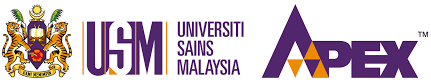 UNIVERSITI SAINS MALAYSIABAHAGIAN HAL EHWAL PEMBANGUNAN  PELAJAR & ALUMNIMAKLUMAT TENTANG PROJEK MELAWAT KE LUAR NEGARAEPA.007	LAMPIRAN ASEMUA PESERTA YANG AKAN MENGIKUTI PROGRAM BERKENAAN:-EPA.007LAMPIRAN   BPESERTA-PESERTA YANG TIDAK PERNAH MELAWAT NEGARA BERKENAAN				EPA.007  PERMOHONAN LAWATAN KE LUAR NEGARA					LAMPIRAN C  NEGARA  : _______________________________________  PESERTA-PESERTA YANG PERNAH MELAWAT NEGARA BERKENAANNOTA : SILA SERTAKAN DOKUMEN SEPERTI  KERTAS KERJA ATAU SURAT JEMPUTAN YANG TELAH DI LULUSKAN1.NAMA PERTUBUHAN/PUSAT PENGAJIANNAMA PERTUBUHAN/PUSAT PENGAJIANNAMA PERTUBUHAN/PUSAT PENGAJIANNAMA PERTUBUHAN/PUSAT PENGAJIAN:2.NEGARA HENDAK DILAWATINEGARA HENDAK DILAWATINEGARA HENDAK DILAWATINEGARA HENDAK DILAWATI:3.3.TARIKH LAWATANTARIKH LAWATANTARIKH LAWATAN:4.NAMA PROJEKNAMA PROJEKNAMA PROJEKNAMA PROJEK:5.TEMPAT-TEMPAT LAWATAN (serta tarikh)TEMPAT-TEMPAT LAWATAN (serta tarikh)TEMPAT-TEMPAT LAWATAN (serta tarikh)TEMPAT-TEMPAT LAWATAN (serta tarikh):6.CARA PERJALANAN (Nyatakan juga sama ada melalui agensi pelancungan, urusan sendiri dan lain-lain)CARA PERJALANAN (Nyatakan juga sama ada melalui agensi pelancungan, urusan sendiri dan lain-lain)CARA PERJALANAN (Nyatakan juga sama ada melalui agensi pelancungan, urusan sendiri dan lain-lain)CARA PERJALANAN (Nyatakan juga sama ada melalui agensi pelancungan, urusan sendiri dan lain-lain):7.TEMPAT PENGINAPAN (hotel/YMCA dan lain-lain)TEMPAT PENGINAPAN (hotel/YMCA dan lain-lain)TEMPAT PENGINAPAN (hotel/YMCA dan lain-lain)TEMPAT PENGINAPAN (hotel/YMCA dan lain-lain)TEMPAT PENGINAPAN (hotel/YMCA dan lain-lain)TEMPAT PENGINAPAN (hotel/YMCA dan lain-lain):HOTELHOTELHOTELHOTELHOTELHOTELHOTELHOTELHOTELHOTELHOTEL8.PEGAWAI YANG BERTANGGUNGJAWABPEGAWAI YANG BERTANGGUNGJAWABPEGAWAI YANG BERTANGGUNGJAWABPEGAWAI YANG BERTANGGUNGJAWABPEGAWAI YANG BERTANGGUNGJAWABPEGAWAI YANG BERTANGGUNGJAWABPEGAWAI YANG BERTANGGUNGJAWABPEGAWAI YANG BERTANGGUNGJAWABPEGAWAI YANG BERTANGGUNGJAWABPEGAWAI YANG BERTANGGUNGJAWABPEGAWAI YANG BERTANGGUNGJAWABPEGAWAI YANG BERTANGGUNGJAWABPEGAWAI YANG BERTANGGUNGJAWABPEGAWAI YANG BERTANGGUNGJAWABPEGAWAI YANG BERTANGGUNGJAWABPEGAWAI YANG BERTANGGUNGJAWABPEGAWAI YANG BERTANGGUNGJAWABPEGAWAI YANG BERTANGGUNGJAWABi.Nama:v.KursusKursusKursus:ii.No. Kad Pengenalan:vi.Tahun PengajianTahun PengajianTahun Pengajian:iii.Alamat :vii.JawatanJawatanJawatan:iv.Email & Tel No::9.AHLI-AHLI ROMBONGANAHLI-AHLI ROMBONGANAHLI-AHLI ROMBONGANAHLI-AHLI ROMBONGANAHLI-AHLI ROMBONGANAHLI-AHLI ROMBONGANAHLI-AHLI ROMBONGANAHLI-AHLI ROMBONGANAHLI-AHLI ROMBONGANAHLI-AHLI ROMBONGANAHLI-AHLI ROMBONGANAHLI-AHLI ROMBONGANAHLI-AHLI ROMBONGANAHLI-AHLI ROMBONGANAHLI-AHLI ROMBONGANAHLI-AHLI ROMBONGANAHLI-AHLI ROMBONGANAHLI-AHLI ROMBONGANi.Peserta-Peserta Yang Pertama Kali Melawat Negara Berkenaan (Lihat Lampiran B)Peserta-Peserta Yang Pertama Kali Melawat Negara Berkenaan (Lihat Lampiran B)Peserta-Peserta Yang Pertama Kali Melawat Negara Berkenaan (Lihat Lampiran B)Peserta-Peserta Yang Pertama Kali Melawat Negara Berkenaan (Lihat Lampiran B)Peserta-Peserta Yang Pertama Kali Melawat Negara Berkenaan (Lihat Lampiran B)Peserta-Peserta Yang Pertama Kali Melawat Negara Berkenaan (Lihat Lampiran B)Peserta-Peserta Yang Pertama Kali Melawat Negara Berkenaan (Lihat Lampiran B):_____   orang_____   orang_____   orang_____   orang_____   orang_____   orang_____   orang_____   orangii.Peserta-Peserta Yang Pernah Melawat Negara Berkenaan (Lihat Lampiran C)Peserta-Peserta Yang Pernah Melawat Negara Berkenaan (Lihat Lampiran C)Peserta-Peserta Yang Pernah Melawat Negara Berkenaan (Lihat Lampiran C)Peserta-Peserta Yang Pernah Melawat Negara Berkenaan (Lihat Lampiran C)Peserta-Peserta Yang Pernah Melawat Negara Berkenaan (Lihat Lampiran C)Peserta-Peserta Yang Pernah Melawat Negara Berkenaan (Lihat Lampiran C)Peserta-Peserta Yang Pernah Melawat Negara Berkenaan (Lihat Lampiran C):_____   orang_____   orang_____   orang_____   orang_____   orang_____   orang_____   orang_____   orangJUMLAHJUMLAHJUMLAHJUMLAHJUMLAHJUMLAHJUMLAH:______   ORG______   ORG______   ORG______   ORG______   ORG______   ORG______   ORG______   ORGBIL.NAMA PENUHJANTINANO.K/PNO. MATRIKNO. PASPORTPUSAT PENGAJIANALAMAT RUMAHNO. TEL. WARISBIL.NAMA PENUHJANTINANO.K/PNO. MATRIKNO. PASPORTPUSAT PENGAJIANALAMAT RUMAHNO. TEL. WARISMAKLUMAT LAWATAN YANG LALUMAKLUMAT LAWATAN YANG LALUMAKLUMAT LAWATAN YANG LALUMAKLUMAT LAWATAN YANG LALUMAKLUMAT LAWATAN YANG LALUMAKLUMAT LAWATAN YANG LALUNAMATARIKH LAWATANTEMPAT-TEMPAT LAWATANTUJUAN LAWATANNO. PASPORTCATATAN